Государственное бюджетное дошкольное образовательное учреждение детский сад №  компенсирующего вида Калининского района Санкт-ПетербургаКонспект совместной образовательной деятельности по конструированию из бумаги  в технике оригами для детей подготовительной группы «Осенняя фантазия». Конспект составила:воспитатель Лобачева Ю.И.Санкт-Петербург2014Программное содержание:Образовательные задачи: Обобщать и систематизировать знания детей о приметах осени;Обогащать и активизировать словарь за счет слов: оригами, базовая форма, пооперационная карта и т. д.; упражнять в составлении распространенных предложений;Закреплять умения и навыки создавать поделки в технике “Оригами”;Продолжать совершенствовать навыки детей делать правильные, четкие сгибы, складывать прямоугольник, выполнять базовую форму «Книга»;Продолжать учить выполнять поделку, используя схему и пооперационную карту;Закрепить знания детей о разных видах, свойствах бумаги. Развивающие задачи: Формировать пространственное воображение, память, творческие способности, уверенность в своих силах, конструктивное мышление;Развивать мелкую моторику рук;Расширять коммуникативные способности детей;Воспитательные задачи: Воспитывать художественный вкус, культуру труда, стремление делать работу аккуратно, до конца;Воспитывать самостоятельность, любознательность;Воспитывать желание самостоятельно конструировать из бумаги.Оборудование и материалы: Заготовки  ½  поделки;Схема выполнения поделки, пооперационная карта;Листы бумаги, различной по качеству;Листы бумаги прямоугольной формы;Карточки с осенними приметами;Карточки – правила оригами;Магнитола, диск с записью музыки;Презентация.Предварительная работа: Знакомство с базовыми формами оригами;Рассматривание  поделок, выполненных в  технике оригами в журнале;Работа со схемой;Упражнения по выполнению основных элементов складывания;Выполнение несложных поделок оригами;Методы и приемы: 
• словесный (загадки, беседа, рассказ)
• наглядный (наблюдение, показ схемы)
• практический (выполнение работ по пооперационным картам, сюрпризный момент)
Ход:В: Ребята, у нас сегодня необычный день. Посмотрите, сколько к нам  пришло  гостей, давайте с ними поздороваемся! Начнем наше занятие с разминки.Собрались все дети в круг.Я – твой другИ ты – мой друг.Вместе за руки возьмемся И друг другу улыбнемся. (взяться за руки и посмотреть друг на друга с улыбкой). В: Вас ждут сегодня интересные, увлекательные дела.     Послушайте  внимательно, какая  красивая музыка звучит.Звучит запись «Октябрь» П.И.ЧайковскогоВ: Ребята, какое настроение вызвала эта музыка? О чем она вам    рассказывает? Что хочется делать под эту музыку? Как вы думаете, о каком времени года может говорить эта музыка?Предполагаемые ответы детей.В: Посмотрите, к нам кто – то идет.Звучит музыка. Входит ОсеньВ: К нам в гости пришла Красавица – Осень.Осень:  Здравствуйте, дети! Я – Осень золотая, Я в гости к вам пришла, Осеннее настроение В подарок принесла.Дети здороваются.В: Здравствуй, Осень. Мы все очень рады тебя видеть. Осень тяжело вздыхает.В: Ребята, вы заметили, почему – то Осень грустная. Как вы думаете, что случилось?Ответы детей.В: А давайте послушаем Осень, почему она такая печальная.Осень:  Скоро пройдут мои деньки, наступит следующее время года, и все забудут про меня. А я очень хочу, чтобы все помнили мою красоту. Хотите, я вам покажу, как замечательно бывает в осеннюю пору?Ответ детей.В: Тогда удобно располагайтесь на осенних листочках и смотрите на     волшебный экран.На мониторе изображение осенней природы. Дети просматривают видеоролик «Осень»В: Да, действительно, очень интересно бывает осенью.Осень: Мне очень хочется, чтобы эти чудесные воспоминания остались с вами на весь год. До следующего моего прихода. Мне пора, ведь у осени много забот. Я очень надеюсь, что вы сможете придумать, как сохранить воспоминания обо мне. Соберите скорее мои листочки.В: Конечно, дети  у нас очень сообразительные.Под музыку Осень уходитВ: Ребята, давайте подумаем, как можно сохранить воспоминания  надолго.Ответы детей.В: Я могу вам помочь. Отгадайте загадку:Этот глаз – особый глаз,
Быстро взглянет он на вас,
И появится на свет
Самый точный ваш портрет.
А на что взглянет этот глаз –  
Всё картинке передаст.Ответ детей.В: Совершенно верно. Для чего нужен фотоаппарат? Ответ детей.В: Но ведь у нас нет его. Что мы можем сделать? Верно. Я думаю,  мы сможем помочь Осени и сделаем фотоаппарат своими руками. Но опять возникает вопрос, как? Подумайте. У меня есть небольшая подсказка. Послушайте.Что такое – это дело,
Я сейчас вам объясню:
Это значит, из бумаги
Делаю, что захочу.Разноцветные  квадраты,
Я сгибаю много раз.
Получаются фигурки
Для друзей, да и для нас.В: Правильно. Это – оригами. А  что это такое?Ответы детей.В:  Сегодня мы изготовим фотоаппарат в технике оригами.       Производство фотоаппарата – это сложный технологический процесс. Наш фотоаппарат будет состоять из 4 частей. В свободное время мы с вами сделали 2 заготовки. А сегодня я предлагаю сделать ещё 2 и собрать фотоаппарат полностью.       Что нам понадобиться? /бумага/       Я предлагаю выбрать для работы  листы бумаги того же цвета, что и ваши заготовки.  Но будьте внимательны. Не ошибитесь. /На столе лежат листы бумаги для оригами, картон, упаковочная бумага. Дети должны выбрать подходящую для работы бумагу/В: Объясните, почему именно эти листы вы выбрали.Ответы детей.    В: Проходите и садитесь за столы. Приступаем к работе. А чтобы получилась     красивая поделка, давайте вспомним, какие правила   надо выполнять при    складывании. Воспитатель выкладывает на доске модели правил.Дети комментируют:1. Фигурку нужно складывать на столе. 2. Точно и чётко совмещать углы и стороны. 3. Пальцами сильно нажимать на линии сгиба и проглаживать  тщательно и аккуратно, как утюжком. 4. Быть внимательными, действия выполнять последовательно. 5. Внимательно слушать и смотреть.         6. Работать тихо, не отвлекать других детей.   Ещё перед работой надо подготовить наши руки.Пальчиковая играДесять пальцев у меня,                                    (показываем пальцы)Сколько же умею я!Если хочешь – покажу                                     (пальцы раскрыты, поворачиваемИ про это расскажу.                                           кисти, к себе, от себя)Кулаки могу сжимать,                                      (сжимаем и разжимаем кулачки)А потом их открывать,Я могу переплести,                                           (переплетаем пальцы)А могу их спрятать,                                          (заводим за спину)Полетать могу пустить,                                    (поднять вверх, сгибать и                 разгибать кисти рук)А потом и падать.                                              (вниз и потрясти кистями)А потом сложу тихонько                                  (складываем руки  лодочкой,    На коленях, как котенка.                                   вкладывая одну в другую)В:  Чтобы вспомнить процесс изготовления одной детали, я вам приготовила    небольшие подсказки. Внимание на волшебный экран. Глазки поднимаем, смотрим, слушаем, запоминаем.На мониторе схема сложения фотоаппарата /4 слайда/Работа со схемой.В:  Посмотрите  на схему./слайд 1/Лист бумаги сгибаем  пополам. Соединяем  короткие стороны,  точно совмещаем углы. Какая  базовая форма получилась? /Книга// слайд 2/Складываем «Книгу» пополам. Нам нужен ещё один сгиб./слайд 3/Лист полностью разворачиваем. На листе видны линии сгиба. Сгибаем все углы к длинной линии сгиба/слайд 4/Сгибаем фигурку пополам. Одна деталь готова. Сделайте  ещё  одну  такую же фигурку   самостоятельно.                                                                                                                 /Детям предлагается  приступить к работе самостоятельно.В: Смотрите на свои пооперационные карты и продолжайте работу. Кто справится быстро сам, может помочь своему товарищу. Изготовление  второй детали.В: Внимание на экран. Продолжаем.     /слайд 5/Вставляем одну деталь в другую.     /слайд 6/Сгибаем фигурку пополам.     /слайд 7/Вставляем одну часть фотоаппарата в другую.     /слайд 8/Поделка готова. 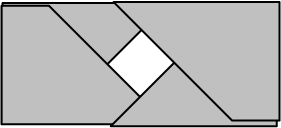 В: Раздвигаем части фотоаппарата – он готов к работе, Сдвигаем –фотография сделанаВ:  Теперь вы можете украсить свой фотоаппарат, чтобы он стал еще лучше, и вы смогли его узнать среди других фотоаппаратов. Приклеиваем марку в правый верхний угол.Дети наклеивают «марку – название» фотоаппарата.В: Посмотрите, какие замечательные фотоаппараты у вас получились.   Молодцы! Теперь вы можете стать настоящими фотолюбителями и запечатлеть красоту уходящей осени. Подойдите к окну. И сделайте один снимок.В: Фотоаппараты не обычные, а мгновенно выполняющие фотографию. Какие фотографии у вас получились, мы сейчас посмотрим. Несите свои фотоаппараты. /Дети на столе  выбирают картинку/.Выкладывают по очереди на доске. Комментируют.Звучит музыка. Входит Осень с корзиной.В:  А вот и Красавица – Осень вернулась. Мы хотим тебя порадовать своими поделками. Ребята изготовили фотоаппараты. Сделали фотографии. Хотят тебе преподнести, Осень. А чтобы было удобно, соберём фотографии в альбом. И назовём – «Осенние фантазии»Осень:  Я очень рада. А за помощь мне хочется вас поблагодарить и вручить подарок – осеннюю корзину с сюрпризом.  Большое спасибо! А я поспешу, у меня ещё очень много дел…В:  Спасибо, до встречи  в следующем году.       Ребята, что вам больше всего запомнилось?      Вы хорошо потрудились. Я вами горжусь. Вы  откликнулись на просьбу и с радостью помогли тому, кто нуждался в помощи.Спасибо нашим гостям за внимание. До свидания!